ПОШАГОВАЯ ИНСТРУКЦИЯ РАБОТЫ С МАРКИРОВКОЙРегистрация в системе https://честныйзнак.рф/business/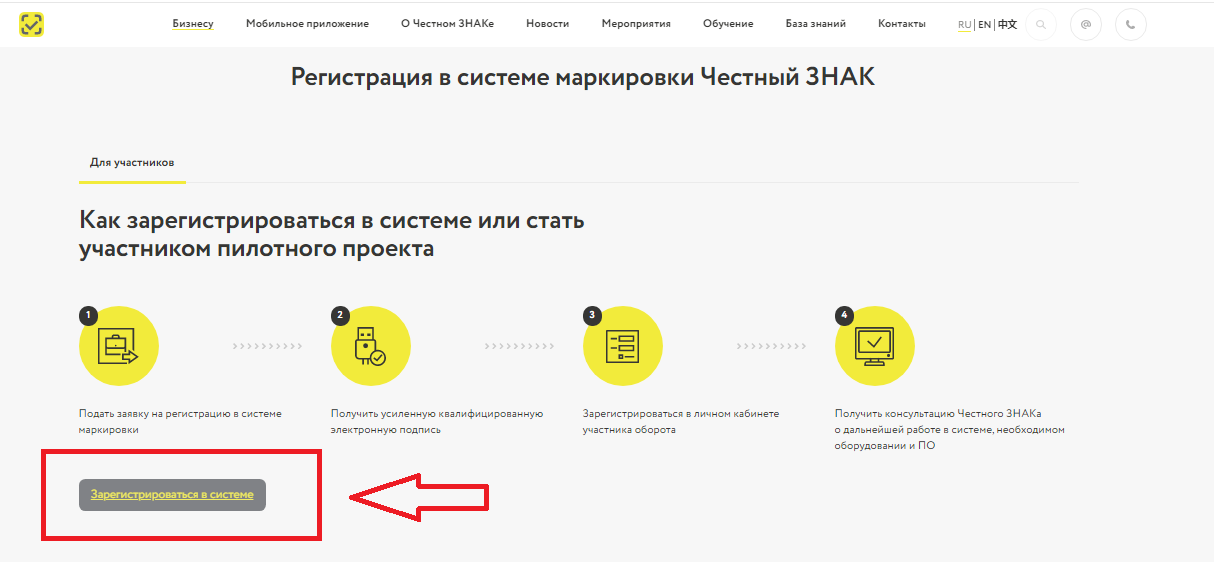 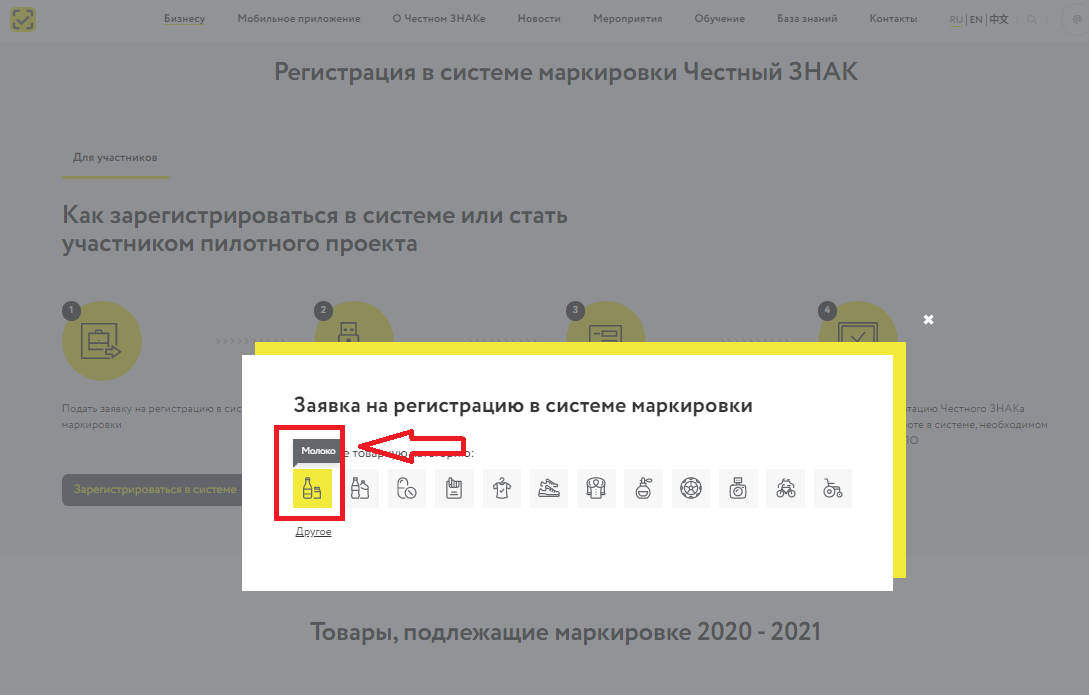 https://честныйзнак.рф/business/projects/dairy/registration/#show1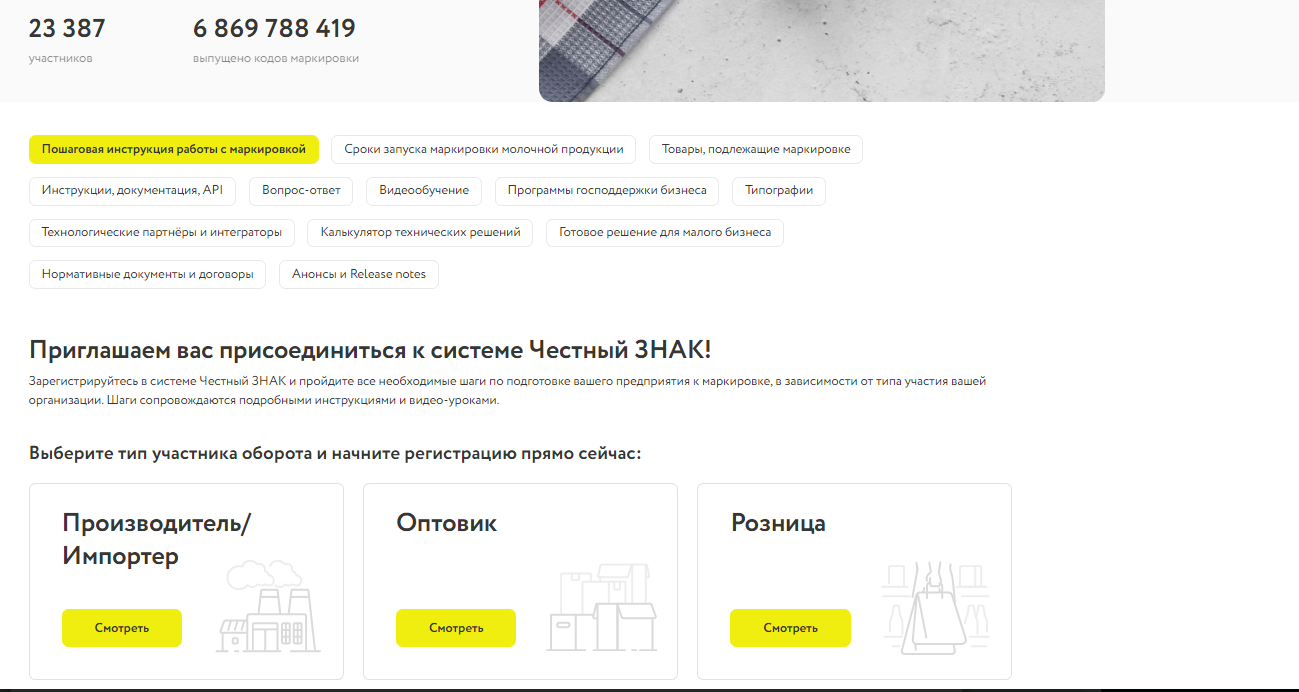 